Куда: Коммерческое предложение от 17.12.2020 г.Уважаемые господа!Компания «Новтрак» совместно с официальным дилером ООО "МаксКар" благодарит Вас за интерес к нашей продукции и имеет честь представить ее Вам в виде коммерческого предложения.Трал низкорамный трехосный MEUSBERGER НОВТРАК TP-361, ССУ 1350 мм., 41500 кг.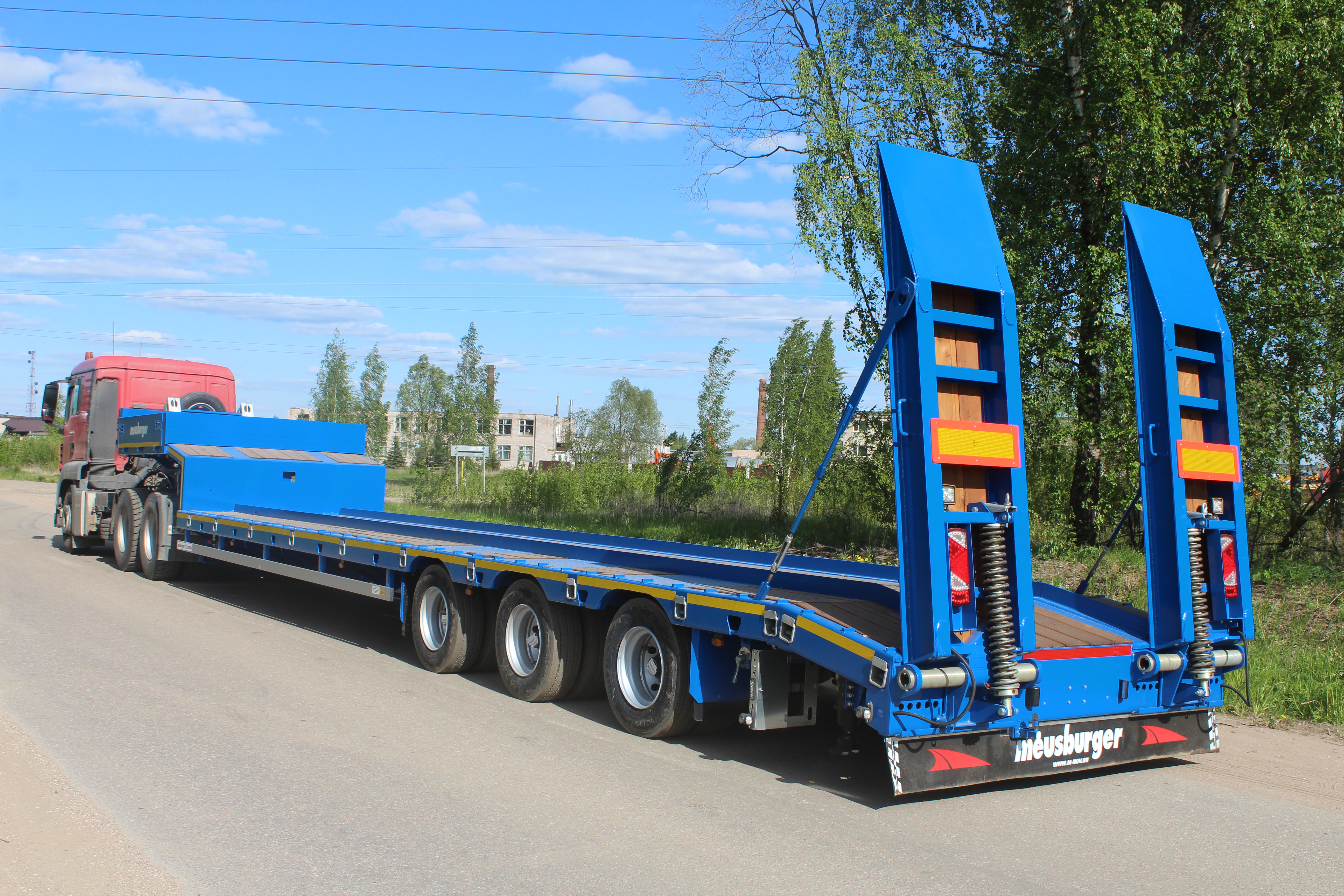 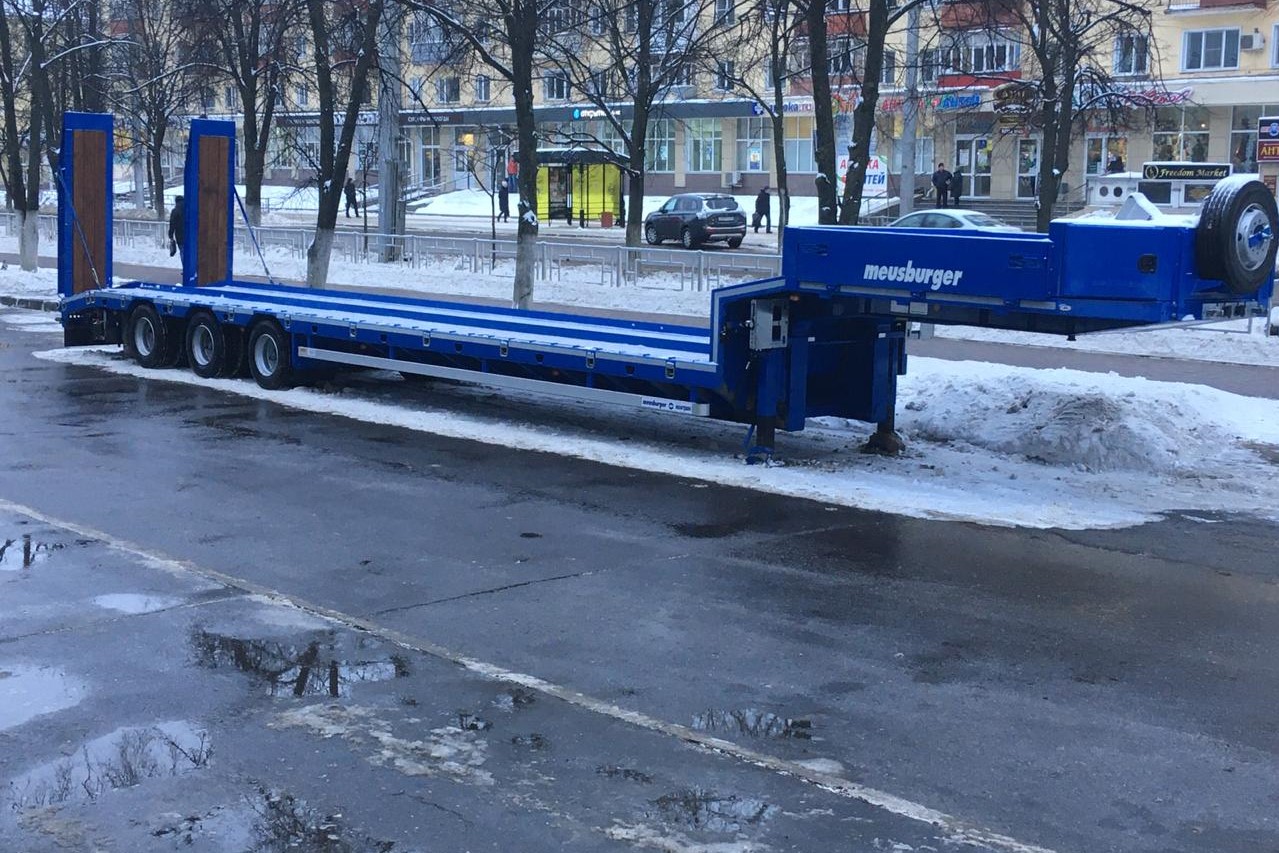 Полуприцеп низкорамный трехосный MEUSBERGER НОВТРАК TP-361 подходит для эксплуатации с тягачом на рессорной подвеске с высотой ССУ 1350 мм.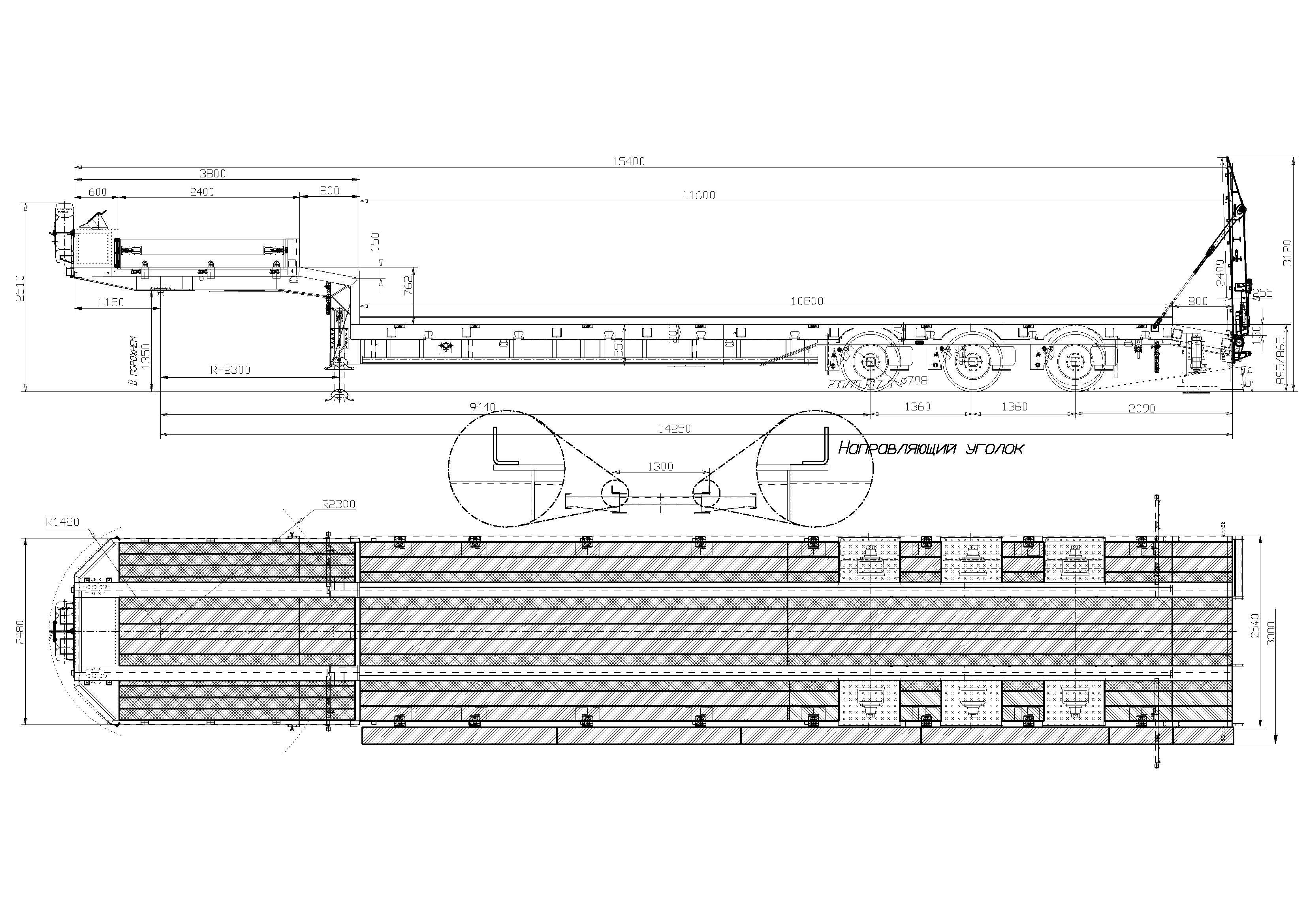 ТЕХНИЧЕСКИЕ ХАРАКТЕРИСТИКИ:ШАССИ:- стальная сварная конструкция, состоящая из рамной передней площадки (верхняя секция) и ровной нижней площадки (нижняя секция), имеющей задний свес;- полуприцеп изготовлен из высокопрочной немецкой стали (Производитель Thyssenkrupp Steel S700MC (Perform 700) и SIMAXX700QL/S690QL); - шея ок. 300 мм.;- усиленная опорная плита с соединительным 2-х дюймовым шкворнем JOST в соответствии с Правилами ЕЭК ООН № 55.00 и расположенным согласно ISO 1726;- внешняя обвязка полуприцепа нижней платформы не открыта;- задний противоподкатный брус выполнен в виде удлиненного замыкающего профиля;- механическое опорное устройство 2х12т JOST (Германия) с односторонним управлением и механизмом регулирования подъема;- пара гидравлических опорных ног сзади полуприцепа (ручное управление); - 2 противооткатных упора с держателями;- два боковых защитных приспособления в соответствии с Правилами ЕЭК ООН № 73.00;ОСЕВОЙ АГРЕГАТ:- 3 х 12 000 кг, марки BPW усиленное исполнение для жестких дорожных условий;- оснащение средней оси датчиками ABS;- тормозные механизмы барабанного типа с разжимным кулаком 300/200 мм, безазбестовые тормозные накладки;- пневмоподвеска BPW, диаметр пневморессоры – 360 мм;- ход подвески – ок. 200 мм.;- расстояние между осями – 1 360мм/1 360мм.УПРАВЛЕНИЕ ОСЕЙ:- без управления.КРЫЛЬЯ:- металлические крылья перед осями и за ними.ПОЛ:- комбинированное покрытие из сибирской лиственницы и ифленых стальных листов;- приваренный на внешней обвязке, через каждые 300 мм, квадратный профиль ок. 15х15мм.;- пара направляющих (уголок 100х100) по всей длине погрузочной площадки, расстояние между направляющими 1300 мм.ПЕРЕДНЯЯ СТЕНКА И БОРТА:- боковые борта алюминиевые (анодированный алюминий) односекционные, откидные. (окрашены в цвет шасси); - металлический инструментальный ящик, интегрированный в переднюю стенку полуприцепа. (окрашены в цвет шасси);ДЕРЖАТЕЛЬ ЗАПАСНОГО КОЛЕСА:- лебёдка для поднятия запасного колеса на переднюю площадку;- крепление запасного колеса на кронштейне на верхней секции.КОЛЕСА И ШИНЫ:- 13 колес (включая одно запасное), стальные диски;- шины 235/75R17,5, бескамерные (Continental).ТОРМОЗНАЯ СИСТЕМА:- WABCO (Германия)- пневматическая, двухпроводная с пневмоаппаратами; - тормозные механизмы барабанного типа;- EBS – электронная антиблокировочная система;- активированная функция RSS (функция антиопрокидывания);- конфигурация ABS – 2S/2M;- стояночная тормозная система полуавтоматического типа с пружинными энергоаккумуляторами;- без соединительных кабелей с тягачом.ЭЛЕКТРООБОРУДОВАНИЕ:ASPOECK (Австрия) - рабочее напряжение 24 V;- 2 задних 5-ти камерных фонаря (диодных); фонари подняты максимально высоко; - боковые габаритные фонари;- 2 х 7-полюсных штепсельных разъема;- 1 х 15- полюсный штепсельный разъём- 1 проблесковый маячок сзади;- взрывобезопасное исполнение, полная изоляция разъемов;- без соединительных кабелей с тягачом.АППАРЕЛИ: - 2 шт. цельных трапов длиной ок. 2400 мм, шириной ок. 650 мм., угол заезда 16 градусов;- механический подъем-опускание и сдвижение в сторону;- по две пружины на каждом трапе;- деревянный пол 50 мм (сибирская лиственница);- по направлению движения фиксируются штангами с талрепами.ДРОБЕСТРУЙНАЯ ОБРАБОТКА И ПОКРАСКА:- все стальные части перед покраской проходят дробеструйную обработку;- все стальные части перед покраской, после обработки дробью, грунтуются;- боковая защита из анодированных алюминиевых профилей серебристого цвета;- диски колес серебристого цвета;- цвет шасси однотонный синий (RAL 5005);- боковые борта алюминиевые (анодированный алюминий) односекционные, откидные (окрашены в цвет шасси); - металлический инструментальный ящик, интегрированный в переднюю стенку полуприцепа (окрашены в цвет шасси);- логотип серебристого света MEUSBURGER на боковых бортах;- пластиковые элементы черные, без покраски.ДОПОЛНИТЕЛЬНОЕ ОБОРУДОВАНИЕ:- 3 пары стандартных крепежных мульд, утопленных сбоку в верхней секции, с силой натяжения 4 000 кг.;- 8 пар поворотных крепежных мульд для тяжеловесных грузов на нижней секции, с силой натяжения 8 000 кг.;- 8 пар грибовидных крепежных элементов сбоку на внешней раме нижней секции с ребром 24 мм, с силой натяжения 5 000 кг.;- выдвижные уширители с обеих сторон на общую ширину 3 000 мм., включая сплошной настил из деревянных брусков (место хранения брусков – верхняя секция рамы);- выдвижные предупреждающие таблички включающие стояночные фонари спереди на опорном устройстве и сзади перед замыкающим профилем, плавно выдвигающиеся до погрузочной ширины 3 500 мм.;- усиленный настил уширителей из лиственницы 2 шт.;- светоотражающие таблички ECE;- брызговик с логотипом MEUSBURGER на заднем защитном брусе;- 4 фары рабочего освещения (2 шт. в местах крепления выдвижных предупреждающих табличек. 2 шт. на гуське)Цена с завода в Великом Новгороде                                                     44 200,00 Евро.Оплата в рублях по курсу ЦБ РФ на дату платежа. Цена указана с учетом НДС.СертификацияПолуприцепы «НОВТРАК» сертифицированы Госстандартом РФ в соответствии с последними правилами ЕЭК ООН.ГарантияГарантийный срок на полуприцеп - 12 месяцев с момента продажи.Сервисное обслуживаниеГарантийное и послегарантийное техническое обслуживание производится на сервисной станции завода «НОВТРАК». По взаимному согласованию возможны другие варианты.Условия поставки: с завода в Великом Новгороде.                           Сроки поставки: в наличии, готов к отгрузке. Доставка до вашего города попутным тягачем.Видео полуприцепов Meusberger НОВТРАК в автосалоне «МаксКар»:https://www.youtube.com/playlist?list=PLrw39I_qGQmxGBCJcdkiW-wI0-AcLZ0vxС уважением, Карнаков Вячеслав Владимирович
директор ООО "МаксКар"
8 (383) 233-32-53
8-913-752-39-768-913-477-09-39 (служебный)
стоянка - г. Новосибирск, ул. Кубовая, 60.
(карьер Мочище, ост. Объединение 4, автобаза "КатуньТранс")
maxcar54@mail.ruwww.maxcar54.ruhttps://www.youtube.com/channel/UCIiFI5uro5xB8fkw0N0pyRg/videoshttps://www.instagram.com/maxcar54ru/Размеры:Размеры:Высота ССУ, мм1 350Длина верхней секции, ммок. 3 200Длина площадки нижней секции (ровная погрузочная поверхность), ммок. 10 800Ширина п/п, мм2 550Высота п/п (погрузочная в груженом состоянии), ммок. 860Задний свес, ммок. 800х150Поворотный радиус, сзади на полуприцепе, ммок. 2 300Вес:Вес:Масса полуприцепа в снаряженном состоянии , кг.ок. 9 500Масса перевозимого груза, кг.ок. 41 500Полная масса полуприцепа, кг.                 51 000Распределение нагрузки:- на седельно-сцепное устройство, не более, кг.- на оси полуприцепа, не более, кг. 18 00033 000